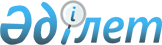 Б.І.Есенғалиев туралыҚазақстан Республикасы Үкіметінің қаулысы 2002 жылғы 9 ақпан N 193     Қазақстан Республикасының Үкіметі қаулы етеді:     Бақытжан Ізтілеуұлы Есенғалиев Қазақстан Республикасының Көлік және коммуникациялар вице-министрі болып тағайындалсын.     Қазақстан Республикасының         Премьер-Министрі      Мамандар:        Қасымбеков Б.        Орынбекова Д. 
					© 2012. Қазақстан Республикасы Әділет министрлігінің «Қазақстан Республикасының Заңнама және құқықтық ақпарат институты» ШЖҚ РМК
				